Paluszkowe obrazkiCo można namalować przy pomocy palców? Oto kilka pomysłów. Miłej zabawy!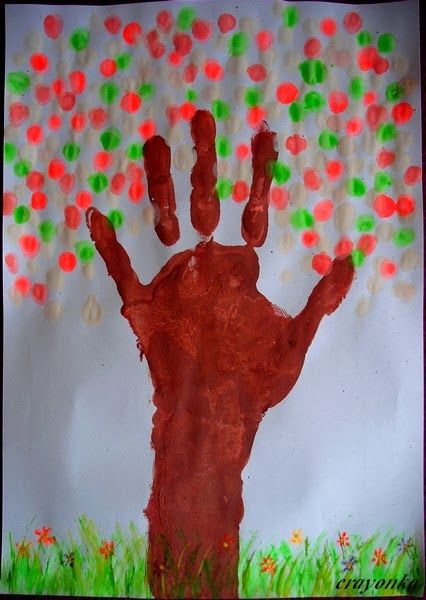 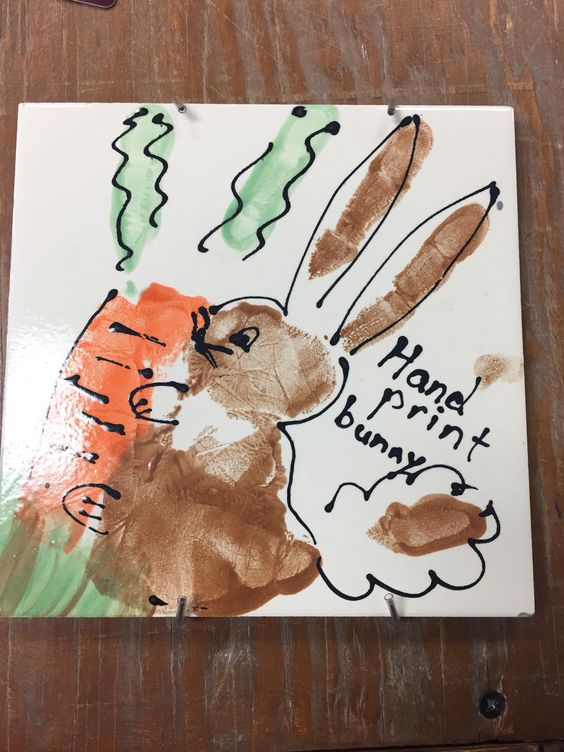 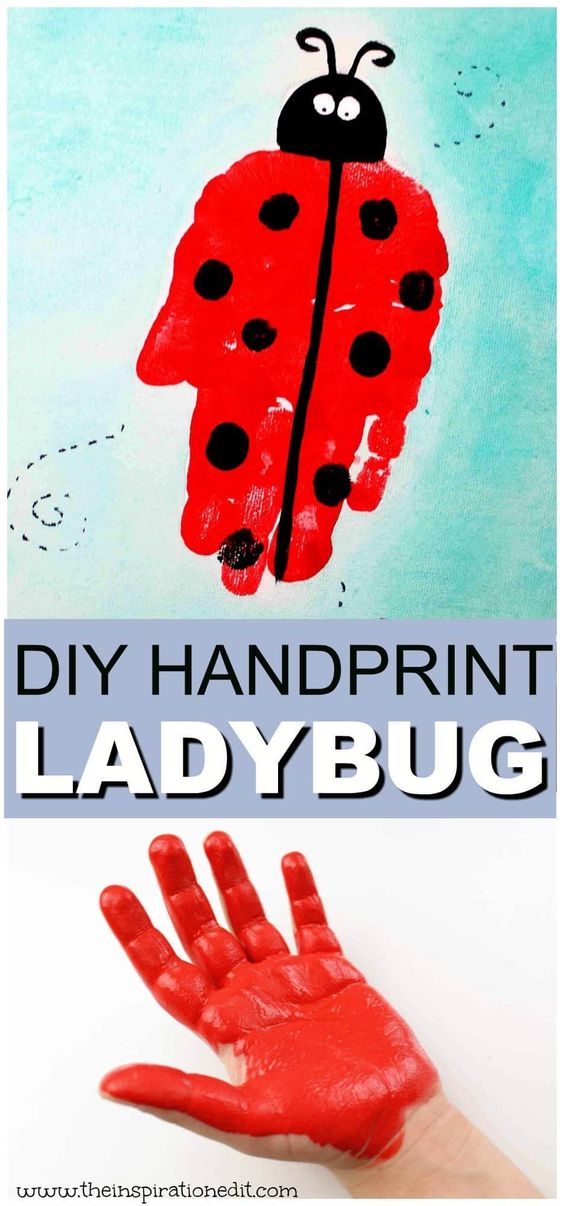 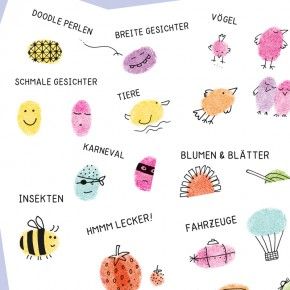 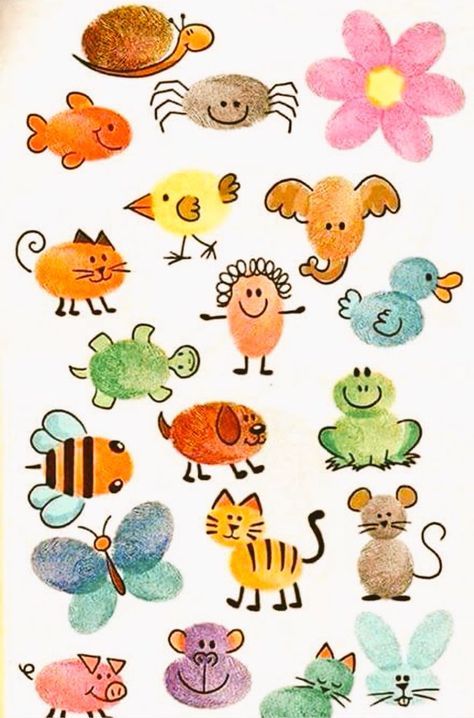 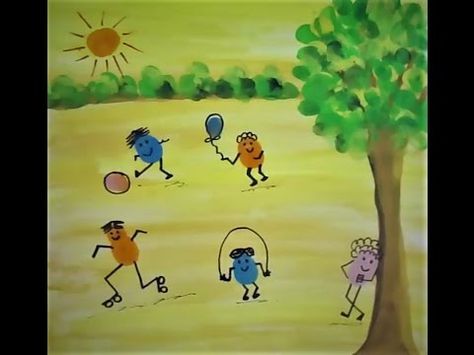 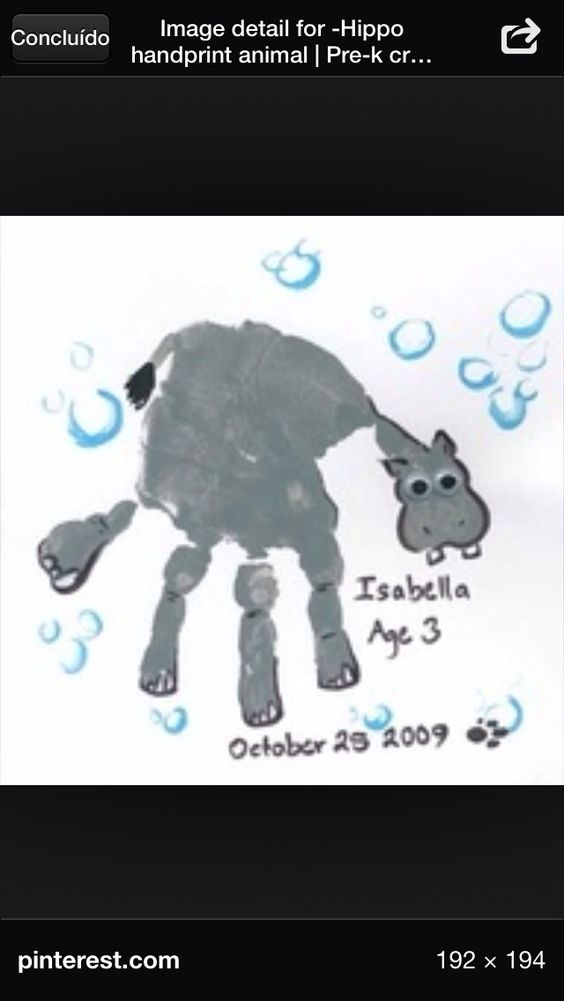 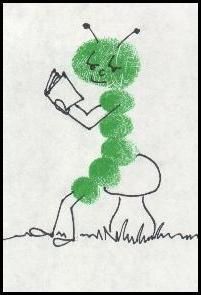 Miłego odciskania Anetta Kruszka